PERAYAAN HANAMIPerayaan Hanami merupakan salah satu perayaan tahunan di negara Jepang yang ada pada musim semi, tepatnya pada bulan April.Perayaan Hanami ini adalah perayaan untuk melihat bunga sakura, yang merupakan Bunga khas dari negara Matahari Terbit. Budaya merayakan mekarnya bunga ini, tidak adda di negara Indonesia.Hanami, merupakan perayaan yan gdiselenggarakan secara sederhana akan tetapi dengan kesederhanaanya itu, perayaan hanami justru menjadi kesenangan terbesar bagi orang-orang Jepang dalam setahun kehidupan mereka.Budaya seperti ini yang sudah mulai luntur pada diri sebagian masyarakat Indonesia. Dewasa ini, masyarakat Indonesia, pada umunya masyarakat ekonomi kelas atas, lebih suka mencari kesenangan dengan cara menghambur-hamburkan uang, seolah kemewahan merupakan simbol mutlak dari kebahagiaan. Padahal dari kesederhanaan seperti yang yang terdapat pada perayaan hanami di Jepang itu juga bisa tercipta kebahagiaan tersendiri, karena pada saat perayaan hanami, orang-orang Jepang tidak hanya sekedar menikmati keindahan bunga sakura, akan tetapi orang-orang Jepang juga mempunyai waktu tersendiri untuk berkumpul bersama keluarga dan orang-orang tersayang.Perayaan Hanami yang dalam sejarah berarti melihat-lihat bunga sakura, dalam perkembangannya perayaan ini lebih bersifat sebagai ajang rekreasi.Bisa kita bayangkan kebahagiaan orang-orang Jepang pada saat mereka merasakan kehangatan berkumpul bersama keluarga diantara rimbun pepohonan sakura yang sedang mekar. Sebuah rekreasi keluarga dalam kehangatan budaya tradisional yang tidak goyah oleh hadirnya gaya hidup modern. Kenyataan ini sungguh berbeda dengan keadaan masyarakat Indonesia. Budaya Indonesia yang ketimuran justru mulai terkikis oleh hadirnya budaya-budaya barat yang menyebabkan masyarakat Indonesia, khususnya masyarakat kota, terkesan menjadi masyarakat yang individual. Mereka terlalu sibuk dengan pekerjaan masing-masing, sehingga jarang mempunyai waktu untuk berkumpul bersama keluarga.Perayaan Hanami ini tidak bisa dianggap sebagai perayaan yang biasa, karena meskipun sekedar menyaksikan mekarnya bunga sakura, dengan adanya perayaan hanami menunjukkan kecintaan masyarakat Jepang terhadap bunga sakura.Perayaan semacam ini mungkin tidak bisa kita jumpai di negara-negara lain, yang menakjubkan adalah masyarakat Jepang tetap melestarikan Budaya hanami, meskipun di era modern ini banyak pilihan tempat untuk bersantai bersama keluarga, misalnya dengan pergi ke tempat karaoke.Masyarakat Jepang tetap memilih berkumpul dan bersantai bersama keluarga di bawah pohon sakura sambil menikmati keindahan bunga sakura.Keteguhan masyarakat Jepang dalam melestarikan budaya tradisional mereka, patut untuk diteladani. Tidak hanya hanami, kebiasaan berkirim nengajo (kartu pos) pada saat tahun baru dan menjelang musim panas juga tetap berlangsung ditengah masyarakat Jepang. Sekalipun kecanggihan teknologi telah memungkinkan mereka untuk meninggalkan kartu pos, tapi masyarakat Jepang masih melaksanakan budaya tradisional tersebut.Hal-hal tersebut itulah yang sering terlupakan oleh sebagian masyarakat lain, katika mereka disibukkan dengan rutinitas pekerjaan, mereka tidak lagi mempunya waktu khusus untuk berkumpul bersama keluarga.Begitu juga ketika kecanggihan teknologi telah merambah masyarakat modern, hanya sebagian kecil dari mereka yang tetap menggunakan jasa kantor pos untuk berkirim kartu pos ataupun surat.Harusnya kita bisa bercermin pada orang-orang Jepang bagaimana meraka tetap mampu melestarikan budaya tradisional tersebut. Karena dari hal-hal sepele seperti itulah akan tercipta kesempurnaan, akan tetapi kesempurnaan bukanlah hal yang sepele.Berbicara tentang hanami tentu tidak akan terlepas dari bunga sakura. Konon kabarnya bunga sakura hanya mekar selama tujuh sampai sepuluh hari.Secara umum bunga sakura bermekaran dimulai dari daerah selatan yang berudara lebih hangat, yaitu di pulau Okinawa, kemudian merambat ke utara, dan berakhir di Hokkaido. Pada sebuah web di internet pernah dijelaskan bahwa hikmah besar mengenai kehidupan ini tersimpan pada keberadaan bunga sakura. Di balik ukurannya yang mungil, bunga yang memiliki berbagai mcam variasi warna, yang pada setiap tangkainnya berkembang lima hingga ratusan bunga ini telah memberi contoh pada kita bahwa hal-hal kecil jika dirangkai dalam sebuah untaian besar dapat memberi sebuah keindahan, dan hal-hal kecil berarti besar bila dipadukan. Bisa jadi karena beberapa keistimewaan yang terdapat pada bunga sakura itulah, mengapa orang-orang Jepang begitu antusias merayakan hanami untuk menyaksikan mekarnya bunga sakura yang hanya berlangsung selama tujuh sampai sepuluh hari.Semoga saja kelak dalam perjalanan hidup kita bisa turut menjadi kuncup kecil yang bersatu bersama dengan yang lainnya untuk menciptakan indahnya kebersamaan, seindah kebersamaan orang-orang Jepang ketika merayakan hanami dibawah pohon sakura.Perayaan Hanami16 Jun 2011 Leave a Commentby oishiionigiri in Culture, Matsuri, 日本 Tags: Culture, Fakta Unik, Festival, 日本 Hanami (hana wo miru = melihat bunga) atau ohanami adalah tradisi Jepang dalam menikmati keindahan bunga, khususnya bunga sakura. Mekarnya bunga sakura merupakan lambang kebahagiaan telah tibanya musim semi. Selain itu, hanami juga berarti piknik dengan menggelar tikar untuk pesta makan- makan di bawah pohon sakura.Rombongan demi rombongan berpiknik menggelar tikar dan duduk-duduk di bawah pepohonan sakura untuk bergembira bersama, minum sake, makan makanan khas Jepang, dan lain-lain layaknya pesta kebun. Semuanya bergembira. Ada kelompok keluarga, ada kelompok perusahaan, organisasi, sekolah dan lain-lain.Perayaan : akhir Maret/awal April
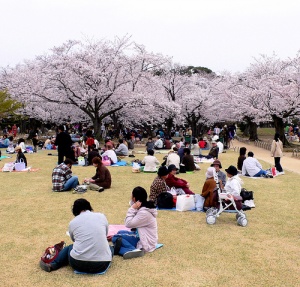 
Menurut kisah sejarah, kebiasaan hanami dipengaruhi oleh raja-raja Cina yang gemar menanam pohon plum di sekitar istana mereka. Di Jepang para bangsawanpun kemudian mulai menikmati bunga Ume (plum). Namun pada abad ke-8 atau awalperio de
Heian, obyek bunga yang dinikmati bergeser ke bunga sakura. Dikisahkan pula bahwa Raja
Saga di era Jepang dahulu gemar menyelenggarakan pesta hanami di taman ShinsenendiKyoto. Para bangsawanpun menikmati hanami di berbagai istana mereka, dan para petani masa itu melakukannya dengan mendaki gunung terdekat di awal musim semi untuk menikmati bunga sakura yang tumbuh disana sambil `tidak lupa membawa bekal untuk makan siang. Hingga kini hanami menjadi kebiasaan yang mengakar di seluruh masyarakat Jepang dan telah di terima sebagai salah satu kekhasan bangsanya. Khusus di daerah Kansai dan Jepang Barat, tempat-tempat unggulan untuk ber-hanami adalah Arashiyama di Kyoto, Yoshino di Nara, taman disekitar OsakaCastle dan Taman Shukugawa di Nishinomiya, Prefektur Hyogo.

Waktu bunga sakura bermekaran di pohonnya berbeda-beda dari satu daerah ke daerah lainnya, dimulai dari daerah paling selatan. Tapi rata-rata mekar dari akhir Maret hingga awal April (kecuali di Okinawa dan Hokkaido). Dengan demikian pesta memandang dan menikmati sakura juga berlainan waktunya dari satu daerah ke daerah lainnya. Prakiraan pergerakan mekarnya bunga sakura disebut garis depan bunga sakura
(sakurazensen). Prakiraan ini dikeluarkan oleh direktorat meteorologi dan berbagai badan
yang berurusan dengan cuaca. Saat melakukan hanami di suatu tempat adalah ketika
semua pohon sakura yang ada di tempat tersebut bunganya sudah mekar semua.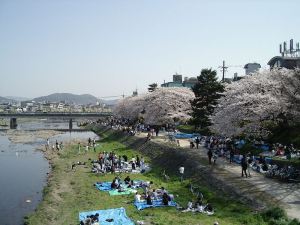 Namun akhir-akhir ini tradisi hanami membawa dampak negatif. Banyak orang Jepang yang mabuk dan angka kecelakaan pun meningkat. Taman pun menjadi gunung sampah. Di saat hanami kelihatannya kesadaran tertib buang sampah menjadi luntur. Sayang sekali. Tapi di sisi lain, hanami seperti sebuah `rehat` singkat dari striknya hidup orang-orang Jepang. Hanami juga merupakan pembelajaran berharga bagi anak tentang alam dan tradisi.OSAKAOsaka Castle di kota Osaka termasuk salah satu tempat favorit untuk ber-hanami.Para peneliti memperkirakan bahwa wilayah yang kini dikenal dengan nama kota Osaka telah dihuni manusia sejak sepuluh ribu tahun lalu. Sekitar abad ke-5, kebudayaan Timur telah diperkenalkan ke wilayah Jepang melalui Peninsula Korea lalu Osaka yang dikemudian hari menjadi pusat kebudayaan dan politik Jepang.Pada abad ke-7, ibukota pertama Jepang didirikan di Osaka dan ia menjadi pintu gerbang kebudayaan dan perdagangan utama Jepang. Kemudian suatu saat sekitar akhir abad ke-12 kekuatan politik disana jatuh ketangan kelas pendekar perang dan Jepang mulai
memasuki masa perselisihan sipil dan intrik muncul dimana-mana hingga menumbuhkan
ketidakpastian masa depan rakyatnya.Pada tahun 1583, Toyotomi Hideyoshi seorang penguasa dimasanya berhasil menyatukan Jepang dari masa kelam ini dan kemudian memilih Osaka sebagai tempat tinggalnya. Ia membangun Osaka menjadi pusat politik serta ekonomi Jepang. Puri Osaka atau Osaka Castle merupakan salah satu saksi bisu kemegahan masa itu dan menjadi bangunan terindah yang didirikan oleh Toyotomi Hideyoshi. Puri ini dikelilingi taman yang penuh pohon Cherry, Plum dan Sakura serta berbunga indah saat musim semi. Bunga yang menjadi kebanggaan masyarakat setempat serta mengundang kekaguman para pengunjung saat ber-hanami.Di abad ke-17 walalupun pusat kekuatan politik telah bergeser ke Tokyo, Osaka terus berlanjut memainkan peran yang penting dalam mengatur perekonomian dan distribusi barang di Jepang. Di masa ini pula kebudayaan kota berkembang pesat antara lain melalui lahirnya sekolah-sekolah yang dikelola pihak swasta dengan sistim pendidikan yang berbeda dari yang dilaksanakan oleh pemerintah dimasa itu. Melalui cara ini, cara berpikir terbuka dan semangat berwirausaha telah dipupuk dan menjadikan Osaka dikemudian hari menjadi suatu kota metropolis yang modern serta menjadi kota terbesar ketiga di Jepang.Pada masa lalu, Osaka memang pernah menjadi pusat perdagangan Jepang. Kini, seiring dengan kemajuan jaman, sejak akhir tahun 1990an banyak perusahaan-perusahaan terkemuka memindahkan kantor pusat mereka ke Tokyo. Namun beberapa tetap mempertahankan tradisi berkantor pusat di Osaka.